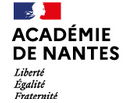 Certains jeunes sont désireux de s’engager dans une formation par apprentissage sans avoir pour autant signer de contrat avec un employeur et sans autre solution de formation. Ces jeunes après avoir vu leur projet validé par le CFA, ont été accompagnés dans leur projet et dans la recherche d’un employeur par les centres conformément à l’article L6231-1 du code du travail. Ce dispositif a pour objectif de permettre l’accueil en CFA, pendant 3 mois au plus, de jeunes de 15 ans sans employeur, sous statut scolaire, pour leur permettre de démarrer leur parcours de formation en visant une qualification professionnelle et la recherche d’un employeur. Le CFA réalise un positionnement pédagogique du jeune (niveau scolaire, points forts, manques, besoins spécifiques …) afin de mettre en place un parcours adapté comportant des temps de formation au CFA et des stages en milieu professionnel et tout autre élément susceptible de l’aider à atteindre son objectif, soit la signature d’un contrat d’apprentissage. Les résultats du positionnement et le contenu du parcours proposé par le CFA sont formalisés dans ce document. Ils facilitent l’engagement du jeune et de sa famille pour la réussite du projet de formation, l’accès au diplôme et la recherche d’un employeur. Ils font l’objet d’un avis technique donné par la Mission de Contrôle des Formations par Apprentissage.  Cet imprimé est à compléter, signer et à adresser à la MCPA par mail (mcpa@ac-nantes.fr), accompagné des pièces justificatives. L’intégration du jeune dans le dispositif est effective dès réception de cette fiche et le CFA peut accueillir le jeune dès validation par la MCPA. Les soussignésSollicitent l’avis de l’autorité académique pour réaliser au sein du CFA le parcours personnalisé décrit ci-dessous et établi après entretien et positionnement du jeune sur la base de son projet de formation.Demande transmise à la MCPA le …………………………………Signatures L’élève 				Son représentant légal 				Le directeur du CFAPièces pouvant être jointes à la demande -	Bulletin scolaire de la dernière classe fréquentée-	Copie du relevé de note au DNB-	Autre document utileLe jeune de 15 ans sans employeurNom :                                                                            Prénom :                                        INE(si existant) : Représentant légal :Adresse : Tél :                                                                                              Date de naissance : Courriel :                                                                                      Titulaire du DNB (O/N) :Le CFADésignation :                                                                                                         N°UAI : Adresse :  Contact : Téléphone :                                                                                                           Courriel :Evaluation du projet Projet du jeune validé par le CFAParcours antérieur du jeuneDernier établissement scolaire fréquenté Nom :   Ville :Classe :                                                                                                                                      Année scolaire : Eléments complémentaires portant sur le parcours antérieurPositionnement pédagogique Positionnement pédagogique Positionnement pédagogique Positionnement pédagogique Positionnement pédagogique Modalités EntretienTestsMise en situationAutreEn enseignement généralEn enseignement professionnelSynthèse globale (Compétences acquises sur lesquelles on peut s’appuyer, compétences à développer…  Méthodologie, autonomie, difficultés disciplinaires…Besoins identifiés, …)Synthèse globale (Compétences acquises sur lesquelles on peut s’appuyer, compétences à développer…  Méthodologie, autonomie, difficultés disciplinaires…Besoins identifiés, …)Synthèse globale (Compétences acquises sur lesquelles on peut s’appuyer, compétences à développer…  Méthodologie, autonomie, difficultés disciplinaires…Besoins identifiés, …)Synthèse globale (Compétences acquises sur lesquelles on peut s’appuyer, compétences à développer…  Méthodologie, autonomie, difficultés disciplinaires…Besoins identifiés, …)Synthèse globale (Compétences acquises sur lesquelles on peut s’appuyer, compétences à développer…  Méthodologie, autonomie, difficultés disciplinaires…Besoins identifiés, …)Plan de formation Pour une intégration en 1ere année du cycle de formationPlan de formation Pour une intégration en 1ere année du cycle de formationPlan de formation Pour une intégration en 1ere année du cycle de formationPlan de formation Pour une intégration en 1ere année du cycle de formationPlan de formation Pour une intégration en 1ere année du cycle de formationPlan de formation Pour une intégration en 1ere année du cycle de formationPlan de formation Pour une intégration en 1ere année du cycle de formationPlan de formation Pour une intégration en 1ere année du cycle de formationPlan de formation Pour une intégration en 1ere année du cycle de formationPlan de formation Pour une intégration en 1ere année du cycle de formationPlan de formation Pour une intégration en 1ere année du cycle de formationPlan de formation Pour une intégration en 1ere année du cycle de formationPlan de formation Pour une intégration en 1ere année du cycle de formationPlan de formation Pour une intégration en 1ere année du cycle de formationRépartition des durées d’enseignementRépartition des durées d’enseignementRépartition des durées d’enseignementRépartition des durées d’enseignementRépartition des durées d’enseignementRépartition des durées d’enseignementRépartition des durées d’enseignementRépartition des durées d’enseignementRépartition des durées d’enseignementRépartition des durées d’enseignementRépartition des durées d’enseignementRépartition des durées d’enseignementRépartition des durées d’enseignementRépartition des durées d’enseignementEnseignement GénéralEnseignement GénéralEnseignement GénéralEnseignement GénéralEnseignement GénéralEnseignement GénéralEnseignement ProfessionnelEnseignement ProfessionnelEnseignement ProfessionnelEnseignement ProfessionnelEnseignement ProfessionnelEnseignement ProfessionnelDurée annuelleDisciplinesDurées annuelles proposées Modalités de la formation  Modalités de la formation  Modalités de la formation  Modalités de la formation  Modalités de la formation  Modalités de la formation  Modalités de la formation  Modalités de la formation  Modalités de la formation  Modalités de la formation  Modalités de la formation  Modalités de la formation  Modalités de la formation  Modalités de la formation  Formation théoriqueFormation théoriqueFormation théoriqueFormation théoriqueFormation théoriqueFormation théoriqueFormation théoriqueFormation théoriqueFormation théoriqueNb heures en entrepriseNb heures en entrepriseNb heures en entrepriseNb heures au CFANb heures au CFANb heures au CFANb heures à distanceNb heures à distanceNb heures à distanceNb heures en Sous-traitanceNb heures en Sous-traitanceNb heures en Sous-traitanceNb heures en entrepriseNb heures en entrepriseNb heures en entreprise1ere année du cycle1ere année du cycleOrganisation pédagogique Pendant la période sous statut scolaireModalités pédagogiques lors des périodes de stage (lorsque les apprentis sont en entreprise)Modalités d’appui à la recherche de contrat, temps de formation individualisés, autres, …Avis et conseils de la MCPADate :                                                 Signature :